Title of the Abstract (Times New Roman, 16pt, BOLD)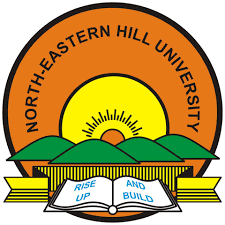 Presenting Author, co-author/s (Times New Roman, 14pt, Italics, only presenting author’s name should be in bold & underline)Affiliations (Times New Roman, 12pt) (For multiple affiliations use superscript 1, 2.. in the author’s name for specifying affiliation)Abstract Body [Times New Roman, 12pt, single (1.0) line spacing] Abcdefghijklmnopqrst AbcdefghijklmnopqrstuvwxyzAbcdefghijklmnopqrstuvwxyzAbcdefghijklmnopqrstuvwxyzAbcdefghijklmnopqrstuvwxyzAbcdefghijklmnopqrstuvwxyzAbcdefghijklmnopqrstuvwxyzAbcdefghijklmnopqrstuvwxyzAbcdefghijklmnopqrstuvwxyzAbcdefghijklmnopqrstuvwxyzAbcdefghijklmnopqrstuvwxyzAbcdefghijklmnopqrstuvwxyzAbcdefghijklmnopqrstuvwxyzAbcdefghijklmnopqrstuvwxyzAbcdefghijklmnopqrstuvwxyzAbcdefghijklmnopqrstuvwxyzAbcdefghijklmnopqrstuvwxyzAbcdefghijklmnopqrstuvwxyzAbcdefghijklmnopqrstuvwxyzAbcdefghijklmnopqrstuvwxyzAbcdefghijklmnopqrstuvwxyzAbcdefghijklmnopqrstuvwxyzAbcdefghijklmnopqrstuvwxyzAbcdefghijklmnopqrstuvwxyzAbcdefghijklmnopqrstuvwxyzAbcdefghijklmnopqrstuvwxyzAbcdefghijklmnopqrstuvwxyzAbcdefghijklmnopqrstuvwxyzAbcdefghijklmnopqrstuvwxyzAbcdefghijklmnopqrstuvwxyzAbcdefghijklmnopqrstuvwxyzAbcdefghijklmnopqrstuvwxyzAbcdefghijklmnopqrstuvwxyzAbcdefghijklmnopqrstuvwxyzAbcdefghijklmnopqrstuvwxyzAbcdefghijklmnopqrstuvwxyzAbcdefghijklmnopqrstuvwxyzAbcdefghijklmnopqrstuvwxyzAbcdefghijklmnopqrstuvwxyzAbcdefghijklmnopqrstuvwxyzAbcdefghijklmnopqrstuvwxyzAbcdefghijklmnopqrstReferences (if any)(Numbered as per ACS journal format in Times New Roman, 12 pt.) e.g.1.  Offeman, R. E.; Jr. Hummers, W. S. J. Am. Chem. Soc. 1958, 80, 1339-1339. 2. Makosco, C. S; Mkhoyan, K. A; Leighton, C; Bose, S; Mittal, A; Liao, Ken-Hsuan. ACS Nano. 2011, 5, 1253-11258.N.B.: Overall abstract must be within one page